The Child Abuse Prevention Center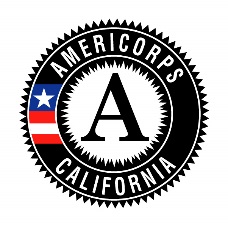 EMERGENCY NOTIFICATION FORM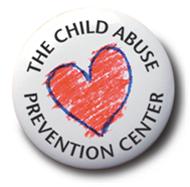 2020-2021 Program YearIn case of emergency, I request the following person be notified first if possible:Primary Emergency Contact's Name:  								Relationship:_______________________________________Preferred Telephone #:  (_____) _____ - _______        Secondary Telephone #:  (_____) _____ - ______In case of emergency, I request the following person to be notified if the above person cannot be reached:Secondary Emergency Contact's Name:  								Relationship:________________________________________Preferred Telephone #:  (_____) _____ - _______      Secondary Telephone #:  (_____) _____ - _______You are responsible for notifying your Service Site and the Child Abuse Prevention Center of changes to your emergency notification information.Member Print NameMember SignatureDate